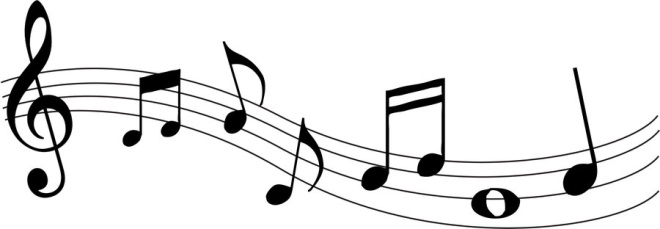 ANCHOR BAY VOCAL ARTS FUNDRAISER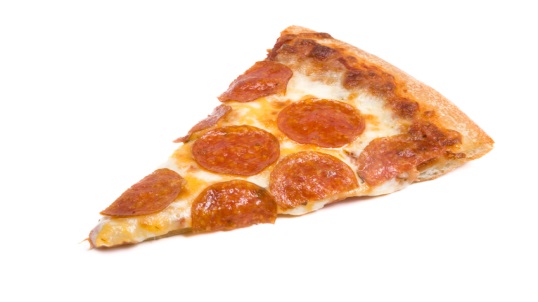 Thursday, September 22, 2016From 4:00 PM until 9:00 PMDave’s Pizza Buffet50670 Waterside Drive, Chesterfield, MI 48051 (586-948-1350)(Formerly Stevie B’s Pizza)Bring your family, friends (and this flyer) to Dave’s Pizza on this evening to have a delicious dinner – and the Anchor Bay Vocal Arts will receive 20% of the proceeds(No reservations required) ANCHOR BAY VOCAL ARTS FUNDRAISERThursday, September 22, 2016From 4:00 PM until 9:00 PMDave’s Pizza Buffet50670 Waterside Drive, Chesterfield, MI 48051 (586-948-1350)(Formerly Stevie B’s Pizza)Bring your family, friends (and this flyer) to Dave’s Pizza on this evening to have a delicious dinner – and the Anchor Bay Vocal Arts will receive 20% of the proceeds(No reservations required) 